Funkcjonowanie osobiste i społeczneKlasa IV-VIIB czas pracy: 3x45min.Warzywa i prace ogrodoweZad. 1. Umieść słowa w odpowiednim miejscu informacji. Wybierz tylko te, które pasują do zdania. Ilość gwiazdek sugeruje litery. Zapisz uzupełnione zdania.Korzeń rośnie w ***** jest ******** rośliny oraz pobiera dla niej ****.WODĘ	ZIEMI		PODSTAWĄWarzywa korzenne, które zjadamy to: *******, *****, **********, *****. PIETRUSZKA   POMIDOR   SELER   GROCH   MARCHEW   JABŁKO   BURAK   BÓBWarzywa owocowe mają ******,  smak jest często ********.  Można zasadzić ********,  a wyrośnie nowa roślina.NASIONKO		PESTKI	SŁODKAWYWarzywami owocowymi nie są: ******, ******, *********.KUKURYDZA	SAŁATA	OGÓREK	CEBULA	PAPRYKA	DYNIAWarzywa ********** pną się, gdy mają możliwość. Zjadamy ich *******. Część warzywa w której są nasiona jest dobrym  ******** *******NASIONA		ZIELONYM NAWOZEM		STRĄCZKOWEWarzywem strączkowym jest: ***, *****, ******.BÓB	KAPUSTA	GROCH	POR	FASOLA	SZCZYPIORWarzywa, których zjadamy tylko liście to: ******, ******, *******, ********.PIETRUSZKA     SAŁATA	 POMIDOR	SZCZAW	SZPINAK	BÓB	RZEŻUCHAWarzywa, których zjadamy kwiaty są z rodziny warzyw **********. Są nimi: ******, ********, *******, ********, *********.BROKUŁ	KAPUSTA	KALAFIOR	BRUKSELKA	KALAREPANajpopularniejszym warzywem w Polsce jest ******** inaczej zwany pyrą, bulbą  lub kartoflem. Ziemniak przywędrował z ******* Południowej. Dojrzewa pod ziemią jako *****BULWA	AMERYKI	ZIEMNIAKZad. 2. Przeczytaj przepisy. Wybierz jeden i przygotuj go! Poproś o pomoc dorosłą osobę.	Potrawy z ziemniaków:Gotowane ziemniaki z masłem i solą  Jak obrać ziemniaka?Najcieniej jak się da, można użyć obieraczki do warzyw. Czy obierać młodego ziemniaka?Nie, ponieważ cienka łupinka zatrzymuje cenne składniki odżywczeSposób przygotowania:Oceniając wiek ziemniaka obierz lub zostaw w skórce.Nastaw garnek z wodą (lepiej większy, aby tworząca się w nim para usprawniła gotowanie się bulw).Poczekaj, aż woda zacznie się gotować.Wsyp łyżkę soli.Powoli wkładaj ziemniaki (użyj dużej łyżki lub szczypiec kuchennych).Zostaw ziemniaki pod uchylonym przykryciem na 30 minut.Po 30 minutach wyłącz gotujące się ziemniaki i zostaw pod przykryciem na 10 minut.Poproś, aby ktoś pomógł odcedzić ziemniaki (wylać wodę z garnka).Ziemniaki są gotowe do jedzenia. Dodaj masło na ziemniaki i odrobinkę posól.  Smacznego!FrytkiPoproś kogoś dorosłego o pomoc. Razem smaczniej i raźniej!Stare ziemniaki obierz, młode zostaw w skórce (1 kilogram).Pokrój na plastry około 1 centymetr.Pokrój plastry na słupki o równej długości.Pokrojone pyry zalej gotującą się wodą (użyj wody z czajnika).Dodaj łyżeczkę cukru (doda chrupkości), przykryj je i zostaw na 10 minut.Rozgrzej piekarnik do 180 stopni i z funkcją termo-obiegu (pieczenie z każdej strony w piekarniku).Wysmaruj blaszkę olejem.Wysusz ziemniaki za pomocą ręcznika papierowego.Rozłóż na blaszce i polej odrobiną oleju.Wstaw do piekarnika na około 30 minut.Po tym czasie ustaw piekarnik na 200 stopni i piecz jeszcze około 10 minut.Gotowe! Możesz podawać z keczupem lub sosem czosnkowym.Zad. 3. Przyjrzyj się zdjęciom. Opowiedz co wiesz o danych warzywach. Co się stało na drugim zdjęciu?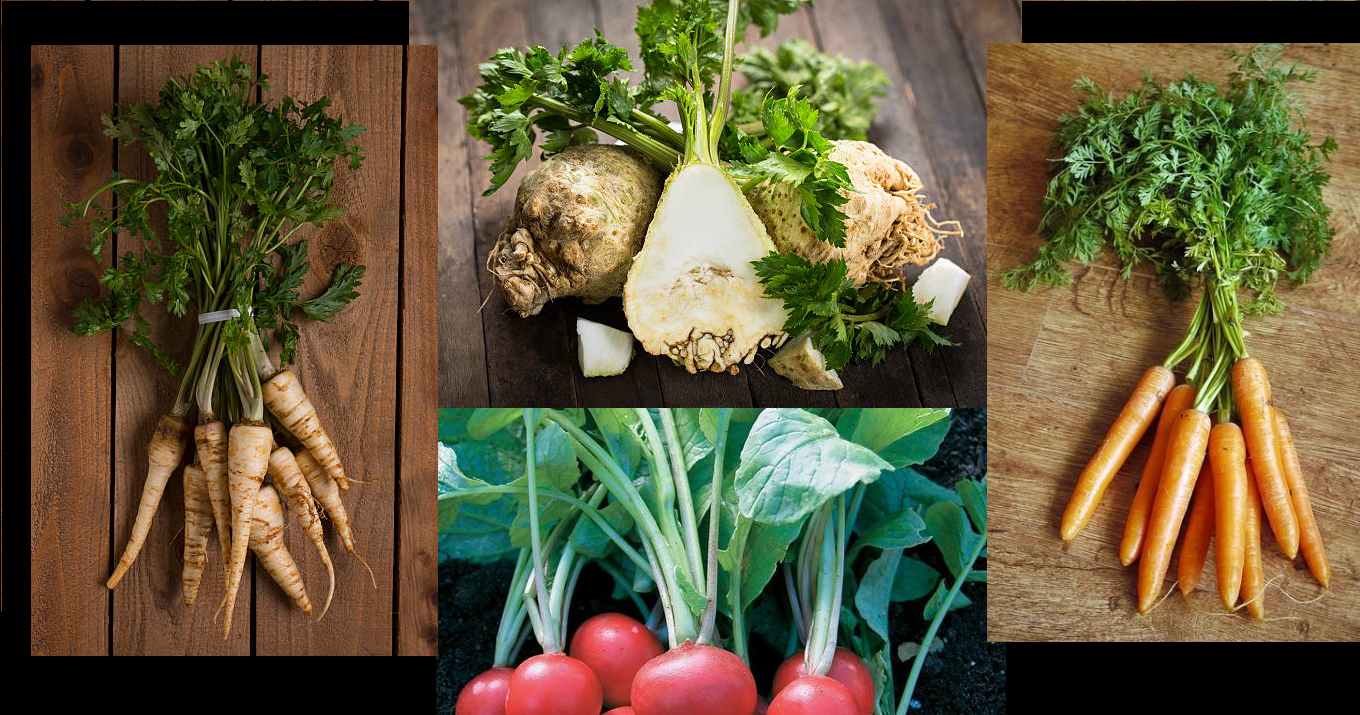 ooooooooooooooooooooooooooooooooooooooooooooooooooooooooooooooooooooooooooo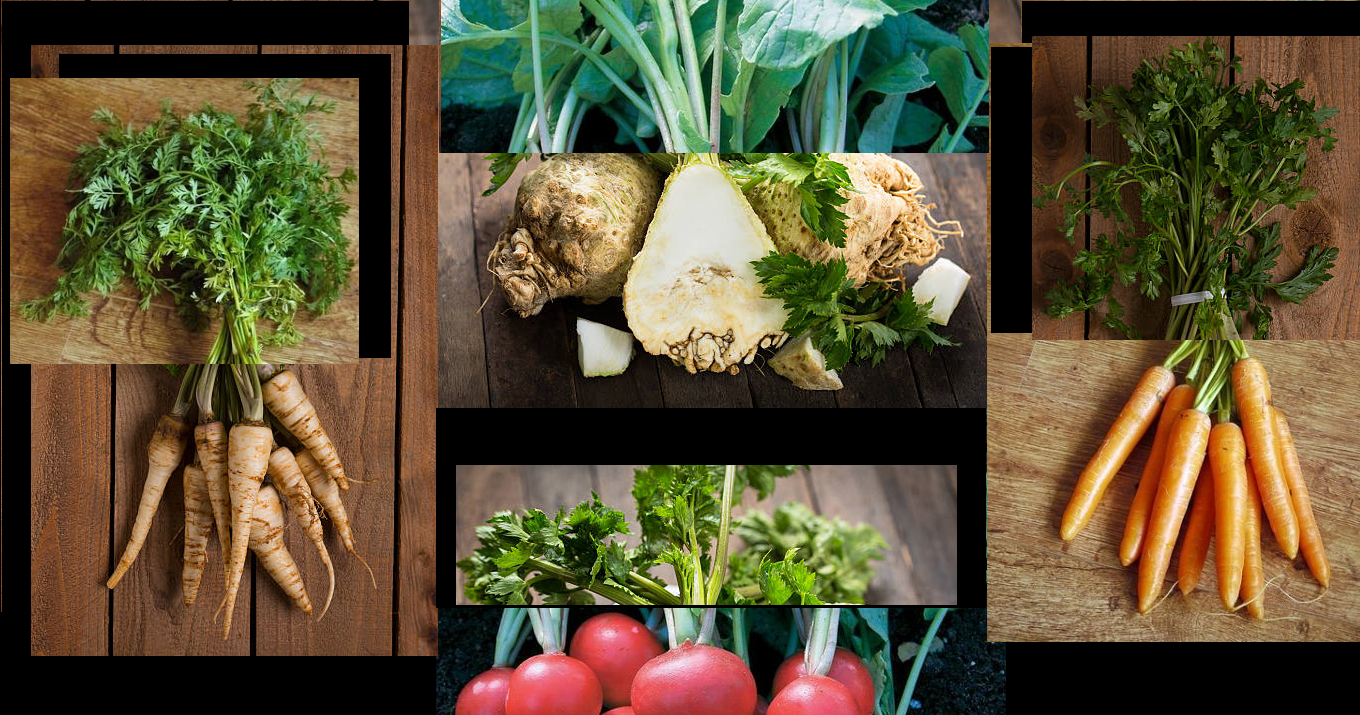 Zad. 4. Twoim zadaniem jest zasiać jedno w wybranych przez Ciebie warzyw. Poinstruuj jak wykonane zostało zadanie.Zad. 5. Nazwij czynności znajdujące się na zdjęciach. Zapisz w zeszycie lub na kartce, aby udokumentować pracę. 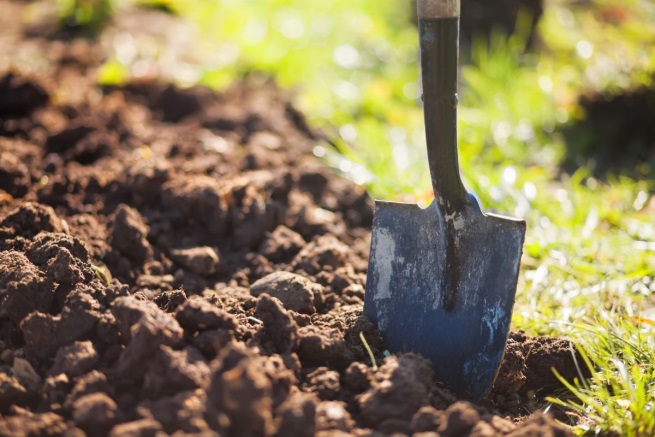 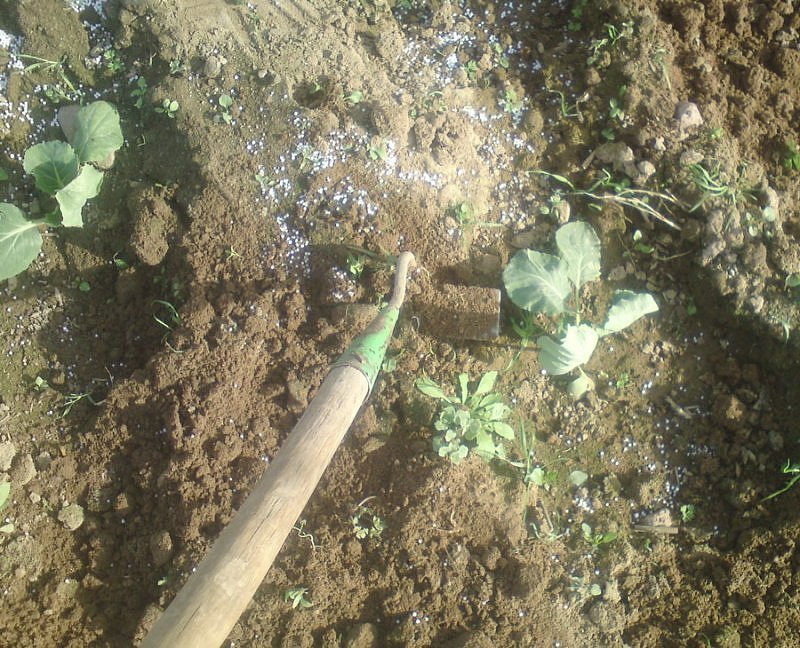 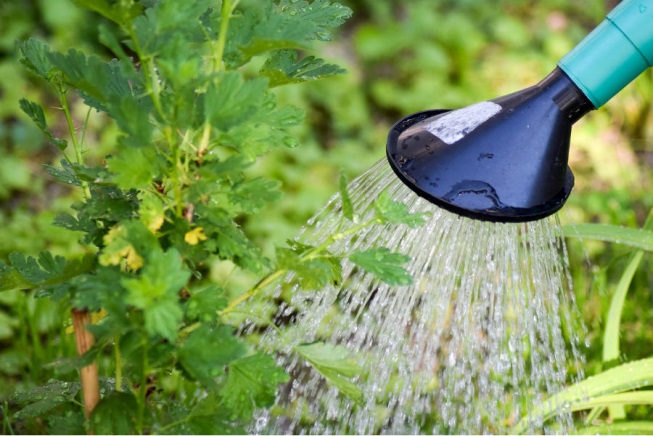 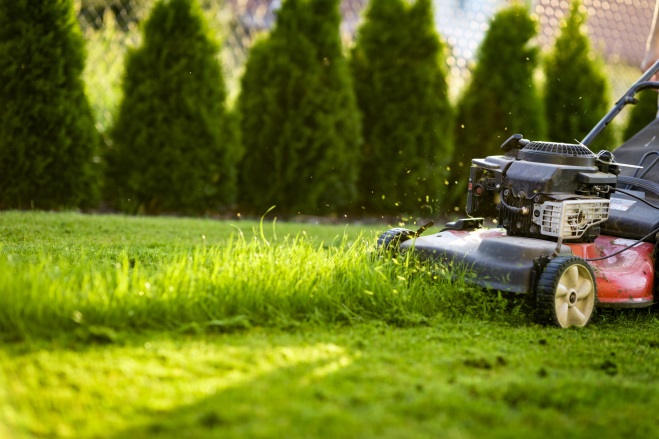 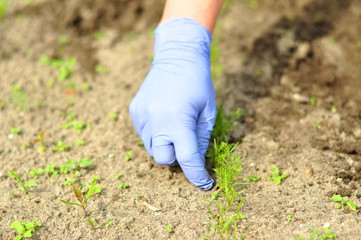 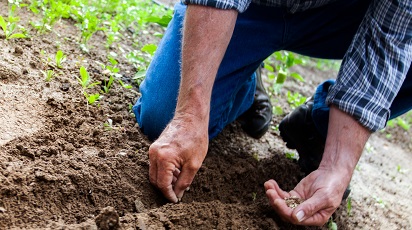 Zad. 6.  Przeprowadź krótki wywiad z osobą, która pracuje lub pracowała w ogrodzie. Zapytaj co można sadzić, a co można siać. Wytłumacz różnicę znaczenia tych słów. Zapytaj również o plusy i minusy pracy w ogrodzie.Zad. 7. Przeczytaj komiks. 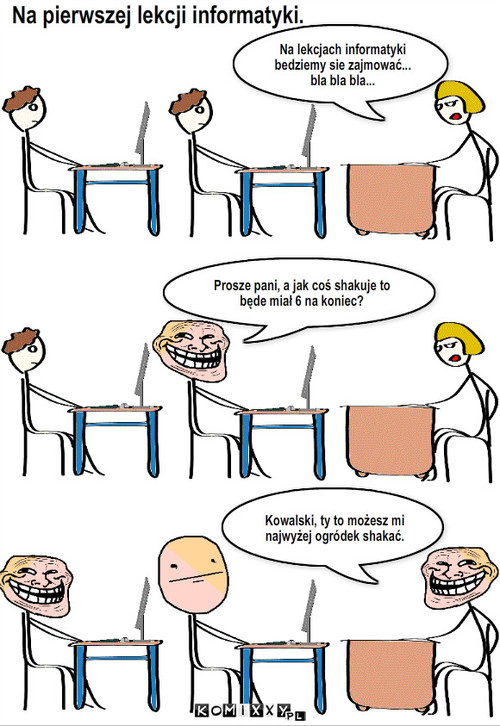 Zad. 8. Czyja to sprawka?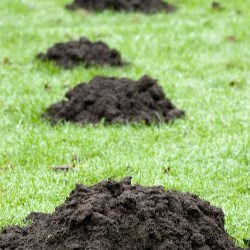 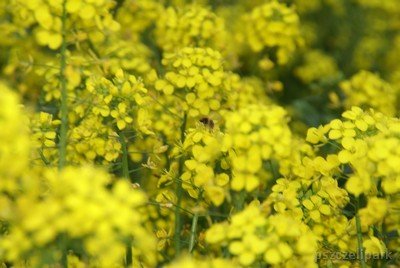 Zad. 9. Nazwij narzędzia i budowle ogrodowe. Dopasuj nazwy do obrazków. Zapisz 
w notatkach.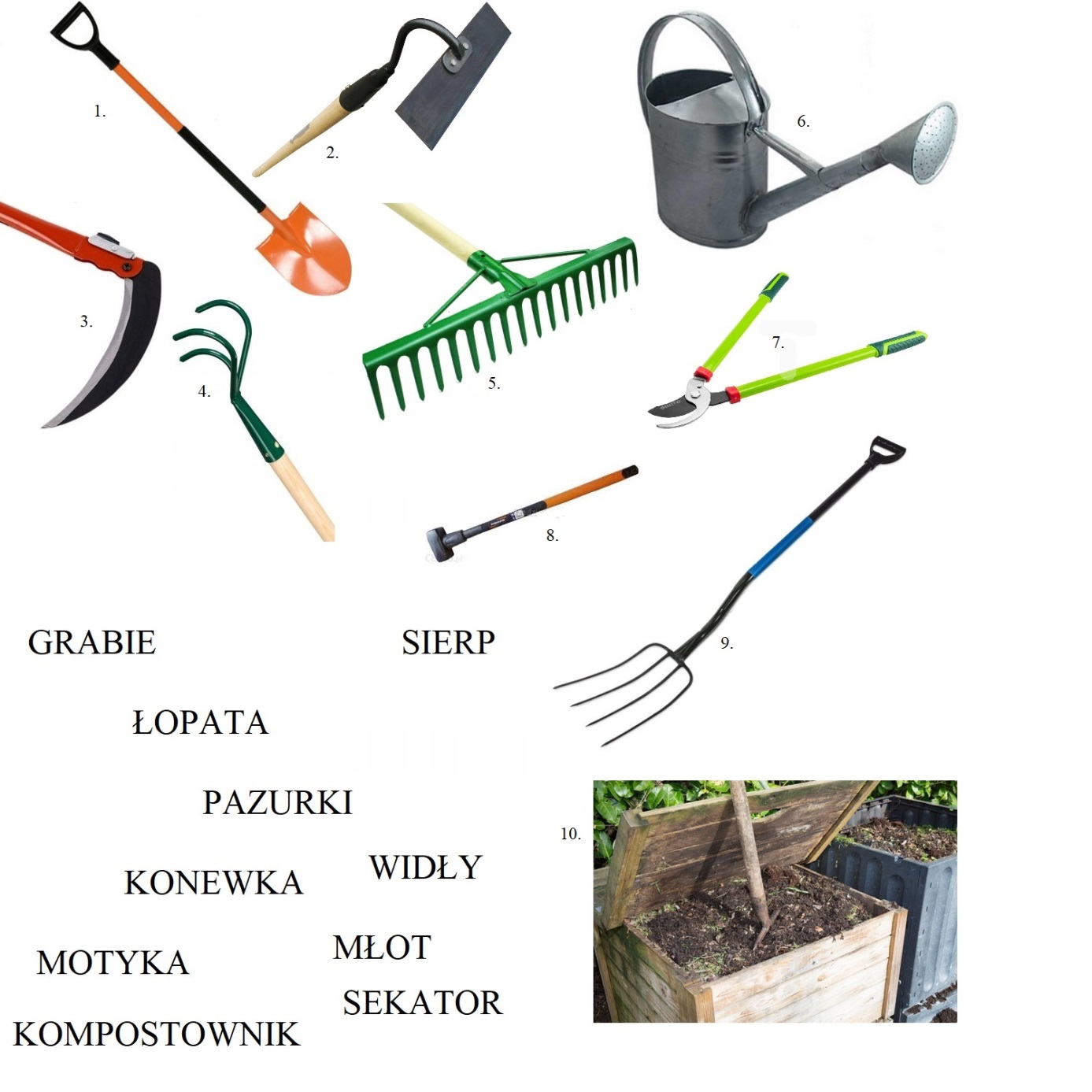 Cele:Uczeń rozróżnia warzywa oraz zna ich budowę.Uczeń wie jakimi narzędziami pracuje się w ogrodzie.Uczeń czyta ze zrozumieniem.Uczeń potrafi rozmawiać i dowiadywać się interesujących go informacji.Uczeń potrafi z pomocą osoby dorosłej przygotować potrawę.Uczeń przestrzega bezpieczeństwa w kuchni oraz w ogrodzie.